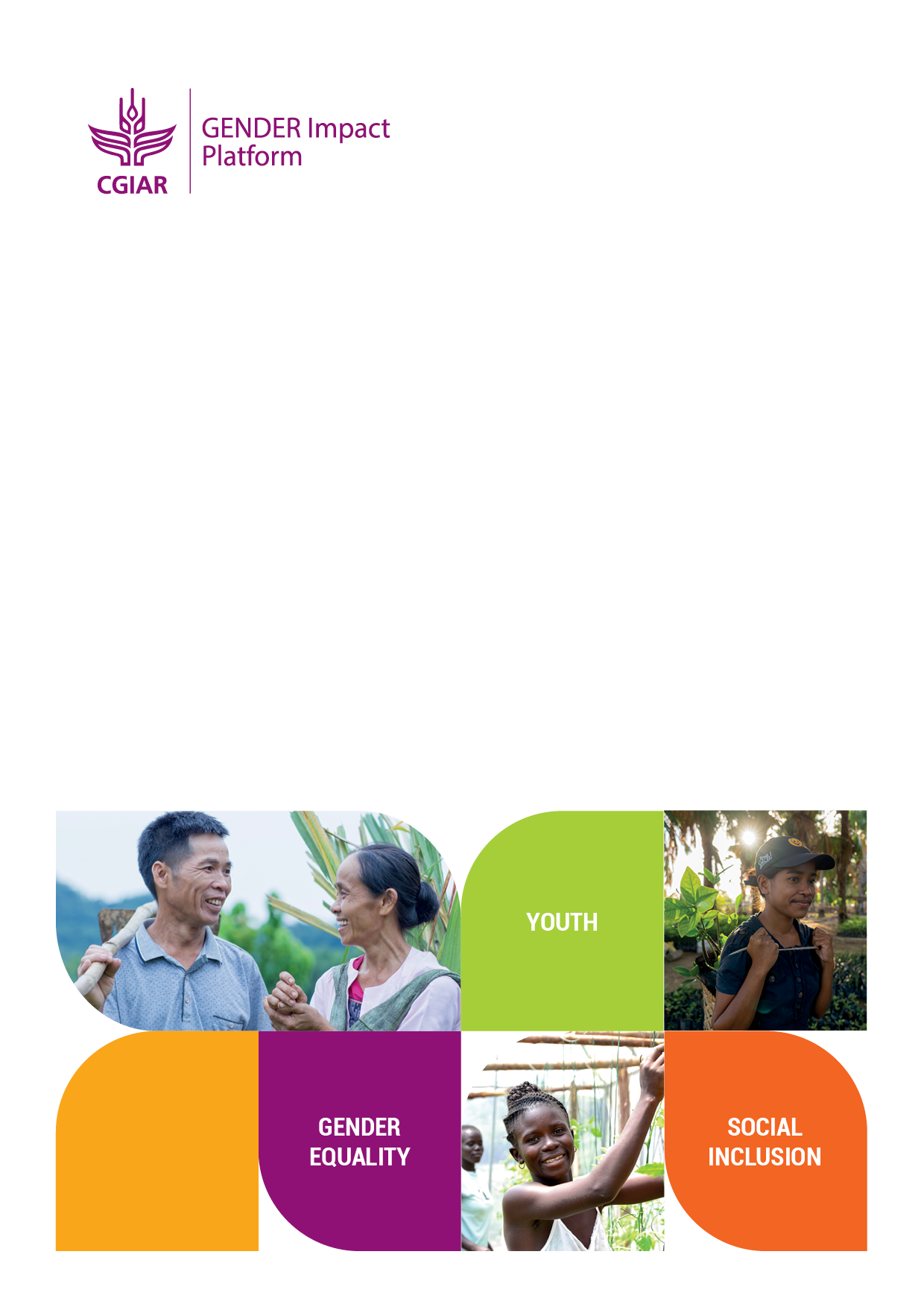 Methods Module WEAI-Climate Learning Grants
Proposal TemplateProposals should be submitted via email to the CGIAR GENDER Impact Platform GenderPlatform@cgiar.org, with a copy to Rachael Mwangi R.Mwangi@cgiar.org and Isidora Markicevic I.Markicevic@cgiar.org, by 11:59 PM US Eastern Time on 21 July 2023. Late submissions will not be accepted.For any questions about the grant application process, please contact us via email at IFPRI-WEAI@cgiar.org. Cover Sheet1. Research Proposal OverviewPlease refer to the Call for Applications for guidance. Please stay within the specified word limits. 1.1. Research project information1.2. Project summary including the scope and objectives (max 250 words)2. Research Proposal DetailsPlease provide details of your proposed research proposal based on the following criteria. Please stay within the specified word limits.2.1. Integration of WEAI and climate – complete only one text box depending on your study typeComplete if it is a diagnostic study: Complete if it is an experimental/quasi-experimental impact study: Complete if it is a validation study: 2.2. Scientific excellence:2.3. Collaboration:3. Indicative TimelineComplete the below timeline with key activities and outputs. Add more rows as necessary. Please note that the maximum grant duration is 16 months with an estimated start date of 1 September 2023.4. Indicative BudgetPlease provide the total amounts for each heading provided, per participating CGIAR center and partner organization. Add additional rows as necessary.5. Grant ManagementPlease stay within the specified word limits. 5.1. Management structure (max 250 words)5.2. Risk management (max 250 words)6. References (if any)Appendix 1: CVs of the investigators Provide the following information for each investigator involved in the project (including principal investigators (PIs), co-investigators, research and project staff and key consultants), beginning with the PI(s). Please do not exceed 1 page per person.Appendix 2: Statements of support  Please provide a letter of support from the Gender Research Coordinator (GRC) if submitting the proposal from a One CGIAR center. If the GRC is directly involved in the application, the support letter should be provided by the relevant senior management (e.g., Director of Research) from the lead center. For proposals from CGIAR research initiatives, the support letter should be provided by the initiative lead. The letter should demonstrate institutional or initiative’s commitment specifically to the proposed research. Please avoid including general endorsements.Project typeProject type□ Led by a CGIAR research initiative□ Bilaterally-funded project led by a CGIAR centerLead CGIAR research initiative or CGIAR centerLead CGIAR research initiative or CGIAR centerOther CGIAR research initiative(s), CGIAR center(s) and partner organization(s)Other CGIAR research initiative(s), CGIAR center(s) and partner organization(s)Geographic location(s) of projectGeographic location(s) of projectOther funders of project (if any)Other funders of project (if any)Primary contactNamePrimary contactCenterPrimary contactTitlePrimary contactEmailPrimary contactTelephoneDate submitted (DD/MM/YYYY)Date submitted (DD/MM/YYYY)Submitted by (if different from primary contact):NameSubmitted by (if different from primary contact):CenterSubmitted by (if different from primary contact):TitleSubmitted by (if different from primary contact):EmailSubmitted by (if different from primary contact):TelephoneStudy type (check all that apply)Study type (check all that apply)□ Diagnostic study□ Experimental or quasi-experimental study□ Validation studyKnowledge gaps identified in project (check all that apply)Knowledge gaps identified in project (check all that apply)□ Impacts of climate change programs and/or climate-smart agriculture practices on women’s empowerment□ How women’s empowerment facilitates the adoption of climate-smart strategies or innovations in agricultural production and along agricultural value chains and/or contributes to improved well-being under climate change□ Promising interventions or approaches to simultaneously increase women’s empowerment and resilience to climate changeType of WEAI-related tools (check all that apply)Type of WEAI-related tools (check all that apply)□ Project-level WEAI (pro-WEAI)□ Pro-WEAI qualitative protocols□ Pro-WEAI for Market Inclusion (pro-WEAI+MI)□ Pro-WEAI for Health and Nutrition (pro-WEAI+HN)□ Women’s Empowerment in Livestock Index (WELI)□ Women’s Empowerment in Livestock Business Index (WELBI)□ Project-level Women’s Empowerment in Fisheries and Aquaculture Index (pro-WEFI)□ Other (specify)___________________Youth or social inclusion dimensions (check all that apply)Youth or social inclusion dimensions (check all that apply)□ Youth                    □ Social inclusion (specify)____________________Ethics (IRB) approval (If not yet approved, indicate where you plan to apply and by when)Ethics (IRB) approval (If not yet approved, indicate where you plan to apply and by when)□ Yes                    □ Not yet                    □ N/AProject TitleDuration of project (months)Project start date (DD/MM/YYYY)Project end date(DD/MM/YYYY)Total budget (USD)Principal Investigator(s)How does the proposed research address key knowledge gaps on gender, agriculture, women’s empowerment, and climate change? How does the proposed research use mixed methodologies? To what extent does the proposed research draw on multiple disciplines? Provide a clear justification of demand or identified need for collecting and analyzing women’s empowerment and climate action to inform project design. (max 400 words)How does the proposed research address key knowledge gaps on gender, agriculture, women’s empowerment, and climate change? How does the proposed research use mixed methodologies? To what extent does the proposed research draw on multiple disciplines? Provide a clear justification of demand or identified need for assessing impacts of climate change interventions, innovations and actions on women’s empowerment in the context of the project. Please state whether the project aim is to Reach, Benefit, or Empower women. (max 400 words)To what extent does the proposed research present a new and creative approach to collecting, measuring, or analyzing women’s empowerment and climate change data? How does the proposed research address key knowledge gaps on gender, agriculture, women’s empowerment, and climate change? How does the proposed research use mixed methodologies? To what extent does the proposed research draw on multiple disciplines? Provide a clear justification of demand or identified need for the tools or methods being tested and applied. (max 400 words)2.2.1. What are your primary research questions and objectives? How does the proposed research build on existing knowledge and add value to existing research in the specified theme? (max 250 words)2.2.2. What is the planned methodology and analysis plan? Use this space to describe your approach to answering the research questions. Provide a brief summary of how the proposed research will consider intersectionality of gender and other equity considerations that are relevant to the study. (max 250 words)2.3.1. How will the proposed research create strong and equitable partnerships? Please be specific about how your project will support equitable collaboration with partner institutions, including but not limited to project governance, decision-making, work allocation, responsibilities, and resources. (max 250 words)2.3.2. How will the proposed research add value to other activities undertaken by CGIAR centers or initiatives? (max 250 words)2.3.3. In what way does the proposed research project reflect interdisciplinary or multi-sectoral expertise? How will the project build research capacity through bringing together senior and early-career investigators? Please be specific about how each team member will contribute their disciplinary perspectives and multi-sectoral expertise to the project. (max 250 words)Activities and outputs20232023202320232024202420242024202420242024202420242024202420241.091011121234567891011121.11.2etc.2.02.12.2etc.3.03.13.2etc.20232024TOTALTOTALSALARIESUSD                                 USD                              USD                         USD                         <center/partner name><center/partner name>DATA COLLECTIONUSDUSDUSDUSD<center/partner name><center/partner name>TRAVELUSD                                 USD                          USD                      USD                      <center/partner name><center/partner name>WORKSHOPSUSDUSDUSDUSD<center/partner name><center/partner name>CONSULTANTSUSD                                   USD                                USD                      USD                      <center/partner name><center/partner name>DIRECT SUPPLIESUSD                                 USD                                 USD                      USD                      <center/partner name><center/partner name>OTHER DIRECT COSTSUSD                                   USD                                USD                      USD                      <center/partner name><center/partner name>INDIRECT COSTSUSD                                USD                                 USD                        USD                        <center/partner name><center/partner name>TOTALUSD                                 USD                              USD                        USD                        Provide details of the management structure for the proposed research project including the key people involved and their roles and responsibilities. Please pay attention to equitable collaborations among centers and researchers.Please provide the key risks to the project and the corresponding plans to mitigate them, including the ongoing changes associated with the One CGIAR transition.NameCenter/OrganizationTitleRole on the project(Example: PI; Co-I)Responsibilities on the project(Example: Responsible for all aspects of the project; Research support for quantitative components, etc.)Responsibilities on the project(Example: Responsible for all aspects of the project; Research support for quantitative components, etc.)Degrees/Diplomas Degrees/Diplomas Year conferredProfessional experience (Starting with present position)Professional experience (Starting with present position)Professional experience (Starting with present position)Selected publications (Please list up to 5 key publications that are most relevant to the project, including full title, authors, and journal.)Selected publications (Please list up to 5 key publications that are most relevant to the project, including full title, authors, and journal.)Selected publications (Please list up to 5 key publications that are most relevant to the project, including full title, authors, and journal.)